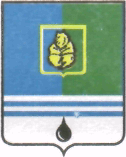 ПОСТАНОВЛЕНИЕАДМИНИСТРАЦИИ ГОРОДА КОГАЛЫМАХанты-Мансийского автономного округа - ЮгрыО внесении изменений в постановление Администрации города Когалыма от 11.06.2019 №1271В соответствии с постановлением Правительства Российской Федерации от 12.09.2019 №1188 «О внесении изменений в общие требования к нормативным правовым актам, муниципальным правовым актам, регулирующим предоставление субсидий некоммерческим организациям, не являющимся государственными (муниципальными) учреждениями», учитывая экспертное заключение Управления государственной регистрации нормативных правовых актов Аппарата Губернатора Ханты-Мансийского автономного округа – Югры              от 28.11.2019 №01-03-М-805, заключение Департамента экономической политики Ханты-Мансийского автономного округа – Югры от 20.05.2020 №22-Исх-5032, в целях приведения нормативного правового акта в соответствие с действующим законодательством:В приложение к постановлению Администрации города Когалыма                от 11.06.2019 №1271 «Об утверждении порядка предоставления субсидии в целях возмещения затрат организациям, осуществляющим подготовку граждан, выразивших желание стать опекунами или попечителями несовершеннолетних граждан либо принять детей, оставшихся без попечения родителей, в семью на воспитание в иных установленных семейным законодательством Российской Федерации формах, в городе Когалыме» (далее - Порядок) внести следующие изменения:1.1. В разделе 1 «Общие положения о предоставлении субсидии» Порядка:1.1.1. пункт 1.3 изложить в следующей редакции:«1.3. Категории получателей субсидии: юридические лица (за исключением государственных (муниципальных) учреждений), индивидуальные предприниматели, а также физические лица - производители товаров, работ, услуг, некоммерческие организации, не являющиеся государственными (муниципальными) учреждениями, прошедшие отбор в соответствии с Порядком отбора органом опеки и попечительства образовательных организаций, медицинских организаций, организаций, оказывающих социальные услуги, или иных организаций, в том числе организаций для детей-сирот и детей, оставшихся без попечения родителей, для осуществления отдельных полномочий органа опеки и попечительства, утверждённым приказом Минпросвещения России от 10.01.2019 №4 «О реализации отдельных вопросов осуществления опеки и попечительства в отношении несовершеннолетних граждан» (далее – организация).»;1.1.2. дополнить пунктом 1.7 следующего содержания:«1.7. Отбор организаций осуществляется по следующим критериям:1.7.1. характер и условия деятельности организации;1.7.2. соответствие основных направлений деятельности организации полномочию органа опеки и попечительства по подготовке граждан (далее – полномочие по подготовке граждан);1.7.3. наличие в штате организации работников, специализирующихся по направлениям деятельности, соответствующим полномочию по подготовке граждан;1.7.4. наличие у организации материально-технических и иных возможностей для осуществления полномочия по подготовке граждан в пределах города Когалыма;1.7.5. наличие у организации опыта работы по следующим направлениям:- защита прав и законных интересов несовершеннолетних граждан, в том числе оставшихся без попечения родителей либо находящихся в обстановке, представляющей действиями или бездействием родителей угрозу их жизни или здоровью либо препятствующей их нормальному воспитанию и развитию;- профилактика безнадзорности и беспризорности, социального сиротства, жестокого обращения с несовершеннолетними гражданами;- оказание несовершеннолетним гражданам, в том числе оставшимся без попечения родителей, а также гражданам, в семьи которых переданы такие несовершеннолетние граждане, услуг по социальному, медицинскому, психологическому и (или) педагогическому сопровождению;- подготовка граждан, выразивших желание стать опекунами или попечителями несовершеннолетних граждан либо принять детей, оставшихся без попечения родителей, в семью на воспитание в иных установленных семейным законодательством Российской Федерации формах;- содействие семейному устройству детей на воспитание в семью, включая консультирование лиц, желающих усыновить (удочерить) или принять под опеку (попечительство) ребенка, по вопросам семейного устройства и защиты прав детей, в том числе участие в подготовке граждан.».1.2. В разделе 2 «Условия и порядок предоставления субсидии» Порядка:1.2.1. пункт 2.2. изложить в следующей редакции:«2.2. В целях получения субсидии организация предоставляет главному распорядителю лично, либо направляет посредством почтовой связи по адресу: 628481, город Когалым, улица Дружбы Народов, 7, кабинет 405, следующие документы (за исключением документов, которые были представлены при проведении отбора):2.2.1. заявление на получение субсидии по форме согласно приложению 1 к настоящему порядку;2.2.2. декларацию соответствия организации требованиям, установленным пунктом 2.3 настоящего порядка, по форме согласно приложению 2 к настоящему порядку;2.2.3. договоры о подготовке граждан;2.2.4. копии свидетельств о прохождении подготовки граждан по форме, утвержденной приказом Министерства образования и науки Российской Федерации от 20.08.2012 №623 «Об утверждении требований к содержанию программы подготовки лиц, желающих принять на воспитание в свою семью ребенка, оставшегося без попечения родителей, и формы свидетельства о прохождении такой подготовки на территории Российской Федерации» (далее – свидетельство о прохождении подготовки);2.2.5. акты сдачи-приёмки оказанных услуг, подписанные организацией и гражданином. Документы, предоставленные организацией лично, либо направленные посредством почтовой связи, подлежат   регистрации главным распорядителем в журнале учёта документов на получение субсидии, с выдачей организации расписки о получении документов, содержащей перечень принятых документов, даты их получения и присвоенного регистрационного номера.При поступлении документов, направленных посредством почтовой связи, расписка в получении документов не составляется и не выдается.Представленные организацией документы и их копии должны быть написаны на русском языке и иметь чёткую печать текстов, подписаны руководителем (уполномоченным лицом) организации (применение факсимильных подписей не допускается), скреплены печатью организации (при наличии печати). Представленные организацией документы организации не возвращаются. Расходы на подготовку и оформление документов несет организация. Указанные расходы организации возмещению главным распорядителем не подлежат.»;1.2.2. подпункт 2.3.3 пункта 2.3 изложить в следующей редакции:«2.3.3. организация - юридическое лицо не должна находиться в процессе реорганизации, ликвидации, в отношении организации не введена процедура банкротства, деятельность организации не приостановлена в порядке, предусмотренном законодательством Российской Федерации, индивидуальный предприниматель не должен прекратить деятельность в качестве индивидуального предпринимателя;»;1.2.3. пункт 2.4 изложить в следующей редакции:«2.4. По результатам рассмотрения предоставленных организацией документов, указанных в пункте 2.2 настоящего порядка, главный распорядитель запрашивает в отношении организации сведения из Единого государственного реестра юридических лиц или из Единого государственного реестра индивидуальных предпринимателей с использованием электронной информационной базы Федеральной налоговой службы Российской Федерации, а также сведения об исполнении организацией обязанности по уплате налогов, сборов, пеней, штрафов, процентов по состоянию на первое число месяца, в котором планируется заключение соглашения о предоставлении субсидии (указанные сведения могут быть предоставлены организацией самостоятельно) и осуществляет подготовку проекта соглашения о предоставлении субсидии в соответствии с типовой формой, установленной Комитетом финансов Администрации города Когалыма, или готовит мотивированный отказ в предоставлении субсидии.Решение об отказе в предоставлении субсидии направляется главным распорядителем организации в срок не позднее 5 календарных дней со дня принятия такого решения. При этом представленные документы, указанные в пункте 2.2 настоящего порядка, организации не возвращаются.»;1.2.4. пункт 2.6 изложить в следующей редакции: «2.6. Основаниями для отказа в предоставлении субсидии являются:2.6.1. несоответствие представленных организацией документов, указанных в пункте 2.2 настоящего Порядка, условиям, определённым пунктом 2.1 настоящего порядка, или непредставление (предоставление не в полном объёме) указанных документов;2.6.2. недостоверность информации, содержащейся в документах, представленных организацией.»;1.2.5. пункты 2.9, 2.10 изложить в следующей редакции: «2.9. Не позднее десятого рабочего дня после принятия главным распорядителем решения о предоставлении субсидии по результатам рассмотрения им документов, указанных в пункте 2.2 настоящего Порядка, в сроки, установленные пунктом 2.5 настоящего Порядка, главный распорядитель осуществляет перечисление субсидии на расчётный или корреспондентский счета, открытые организацией в учреждениях Центрального банка Российской Федерации или кредитных организациях. 2.10. Периодичность и объёмы перечисления субсидии определяются соглашением о предоставлении субсидии, исходя из численности граждан, получивших свидетельства о прохождении подготовки.»;1.2.6. пункт 2.11 изложить в следующей редакции: «2.11. В случае изменения законодательства или правовых актов города Когалыма, количества сертификатов, влекущих за собой изменение размера, порядка и условий предоставления субсидии, соглашение о предоставлении субсидии приводится в соответствие с принятыми нормативными правовыми актами путём заключения дополнительного соглашения о внесении соответствующих изменений либо расторжении.».1.2.7. дополнить пунктом 2.12 следующего содержания:«2.12. В случае невозможности предоставления субсидии в текущем финансовом году в связи с недостаточностью лимитов бюджетных обязательств, указанных в пункте 1.5 настоящего Порядка, субсидия предоставляется организации в очередном финансовом году, без повторного прохождения проверки на соответствие указанным категориям и (или) критериям отбора.».1.3. В разделе 4 «Контроль за соблюдением условий, целей и порядка представления субсидий и ответственности за их нарушение» Порядка:1.3.1. пункт 4.4 изложить в следующей редакции: «4.4. При выявлении обстоятельств, указанных в пункте 4.3 настоящего Порядка, возврат организацией средств субсидии в бюджет города Когалыма осуществляется в следующем порядке:4.4.1. Главный распорядитель в течение 3 рабочих дней со дня выявления факта нарушения организацией условий, установленных при предоставлении субсидии соглашением о предоставлении субсидии и (или) настоящим Порядком, прекращает предоставление субсидии и направляет организации требование о возврате субсидии (части субсидии) с указанием причины, послужившей основанием для возврата средств субсидии, размера средств, подлежащих возврату, а также срока, за который необходимо вернуть средства субсидии и реквизитов для перечисления денежных средств.4.4.2. Требование о возврате субсидии (части субсидии) должно быть исполнено организацией в течение 15 рабочих дней с даты получения указанного требования. При этом организация письменно уведомляет главного распорядителя о возврате суммы субсидии, приложив копию платежного поручения.4.3.3. В случае невыполнения организацией в установленный срок требования о возврате субсидии (части субсидии), выраженного в непоступлении денежных средств в установленный срок в бюджет города Когалыма, указанные в требовании денежные средства взыскиваются в судебном порядке в соответствии с действующим законодательством Российской Федерации. При этом организация, кроме средств, подлежащих возврату, уплачивает пени в размере 0,1 процента от суммы задолженности за каждый день просрочки, начиная со следующего дня после получения уведомления о возврате субсидии, по день её возврата включительно.»;1.3.2. Пункты 4.5 – 4.6 исключить.1.4. Приложение 2 к Порядку изложить в редакции согласно приложению к настоящему постановлению.2. Постановление Администрации города Когалыма от 03.12.2019 №2666 «О внесении изменений в постановление Администрации города Когалыма от 11.06.2019 №1271» признать утратившим силу.3. Отделу опеки и попечительства Администрации города Когалыма (С.В.Корнева) направить в юридическое управление Администрации города Когалыма текст постановления и приложение к нему, его реквизиты, сведения об источнике официального опубликования в порядке и сроки, предусмотренные распоряжением Администрации города Когалыма                      от 19.06.2013 №149-р «О мерах по формированию регистра муниципальных нормативных правовых актов Ханты-Мансийского автономного округа – Югры» для дальнейшего направления в Управление государственной регистрации нормативных правовых актов Аппарата Губернатора Ханты-Мансийского автономного округа - Югры.4. Опубликовать настоящее постановление и приложение к нему в газете «Когалымский вестник» и разместить на официальном сайте Администрации города Когалыма в информационно-телекоммуникационной сети «Интернет» (www.admkogalym.ru).5. Контроль за выполнением постановления возложить на заместителя главы города Когалыма Л.А.Юрьеву.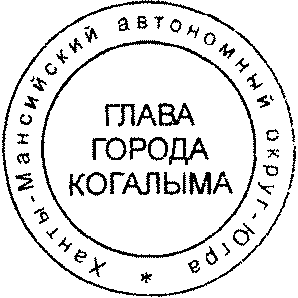 Глава города Когалыма                                                         Н.Н.ПальчиковПриложение к постановлению Администрации города Когалымаот 23.06.2020 №1119Приложение 2 к ПорядкуДата______________________________________________________________________ (далее – организация) (наименование организации, претендующей на получение субсидии, место нахождения, почтовый адрес)в лице руководителя_________________________________________________, действующего на основании __________________________________________ ___________________________________________________________________,(ФИО, должность руководителя)декларирует о соответствии по состоянию на «_______» ________20_____года(первое число месяца,следующего за отчётным кварталом)требованиям, установленным пунктом 2.3 Порядка предоставления субсидии в целях возмещения затрат организациям, осуществляющим подготовку граждан, выразивших желание стать опекунами или попечителями несовершеннолетних граждан, либо принять детей, оставшихся без попечения родителей, в семью на воспитание в иных установленных семейным законодательством Российской Федерации формах, в городе Когалыме, утвержденного постановлением Администрации города Когалыма от 11.06.2019 №1271  (далее – Порядок), а именно:1. У организации отсутствуют неисполненные обязанности по уплате налогов, сборов, страховых взносов, пеней, штрафов, процентов, подлежащих уплате в соответствии с законодательством Российской Федерации о налогах и сборах.2. У организации отсутствует просроченная задолженность по уплате налогов, сборов, страховых взносов, пеней, штрафов, процентов, подлежащих уплате в соответствии с законодательством Российской Федерации, а также задолженность по возврату в бюджет города Когалыма субсидий, бюджетных инвестиций, предоставленных в том числе в соответствии с иными правовыми актами, и иная просроченная задолженность перед бюджетом города Когалыма.3. Организация - юридическое лицо не находится в процессе реорганизации, ликвидации, в отношении организации не введена процедура банкротства, деятельность организации не приостановлена в порядке, предусмотренном законодательством Российской Федерации, индивидуальный предприниматель не прекратил деятельность в качестве индивидуального предпринимателя.4. Организация не является иностранным юридическим лицом, а также российским юридическим лицом, в уставном (складочном) капитале которого доля участия иностранных юридических лиц, местом регистрации которых является государство или территория, включенные в утверждаемый Министерством финансов Российской Федерации перечень государств и территорий, предоставляющих льготный налоговый режим налогообложения и (или) не предусматривающих раскрытия и предоставления информации при проведении финансовых операций (офшорные зоны) в отношении таких юридических лиц, в совокупности превышает пятьдесят процентов.5. Организация не является получателем средств из бюджета города Когалыма в соответствии с иными нормативными правовыми актами на цели, указанные в пункте 1.2 Порядка.Руководитель организации ________________ ___________________________(подпись)                             (расшифровка подписи)М.П.От  «23»июня2020г. № 1119